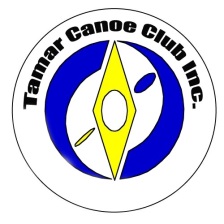 Exec Meeting MinutesDate/Time:Tues 4th Oct 2016, 7:30 pmItemItemAction by WhomWelcomeWelcomeMeeting Attendance:Adam Rolls (Chair)Adam DickensonAmanda ChongClaye Mace David Bevan (minutes)David Cham Jack Bower (part time)Jonathan KnoxPeter Sebbage (part time)Scott GodwinSimon BarnesTineka MorrisonMeeting Attendance:Adam Rolls (Chair)Adam DickensonAmanda ChongClaye Mace David Bevan (minutes)David Cham Jack Bower (part time)Jonathan KnoxPeter Sebbage (part time)Scott GodwinSimon BarnesTineka MorrisonApologies for non-attendance:John McClausland David HugoApologies for non-attendance:John McClausland David HugoMinutes of last meeting:Motion: That the minutes of Exec mtg held on Aug 2nd be accepted.
Proposed by David B, seconded by Adam R, carried unanimouslyMinutes of last meeting:Motion: That the minutes of Exec mtg held on Aug 2nd be accepted.
Proposed by David B, seconded by Adam R, carried unanimouslyDeclaration of Conflict of InterestNilDeclaration of Conflict of InterestNilCorrespondence In: (The Exec member who replies to a tamar@canoe.org.au email cc’s the reply to tamar@canoe.org.au so all tamar@canoe.org.au recipients know a reply has been sent.)Adam D re participation by non-members in North Esk Paddle Fest.  See Events / Programs below.Adam D and David B re Poatina WW Park and other WW facilities.  See Sites below.Update on previous
Canoe Tas – Second Club membership categories.  The Exec agreed there were sufficient affected members to warrant them (usually Launceston Paddlers members).  Adam has implemented.Pontoon Sports re Club branded kayaking apparel.  See GM minutesLAfit re $10 fundraiser membership.  Adam to publicise/register.PayPal re Ts and Cs, addressed to Claye – No action required.Canoe Tas 
- AGM this Sun at Colonial Hotel, LST, at 10:00 (Simon B, Adam D & 
     Claye plan to attend)
- Canoe Polo team at World Master.  No action required
- Women’s Come and Try.  Bec Foxen, Amy Hamilton, Rose Tinsley 
    and others have since been contacted

- National Schools Canoe Polo Comp.  Claye to invite Scotch, Grammer 
     and Riverside
- Webinar - Secrets of Local Clubs – not seen by anyone
- Webinar - Winning Grants – Watched by Claye.  Very worthwhile.  
     He since found out how they can be accessed at 
     other times (see tamar@canoe.org.au emails)
     See also Equipment below
- National Adventure Activity Standards – No action required
- various elite eventsActive Launceston
- various activity flyersSport and Rec 
- Actively in Touch
- Letter seeking club info and volunteers.  Adam R to reply.
- Letter re Staying Active in the North, a directory for older adults.  
      No action requiredMiscellaneous junk mail Correspondence In: (The Exec member who replies to a tamar@canoe.org.au email cc’s the reply to tamar@canoe.org.au so all tamar@canoe.org.au recipients know a reply has been sent.)Adam D re participation by non-members in North Esk Paddle Fest.  See Events / Programs below.Adam D and David B re Poatina WW Park and other WW facilities.  See Sites below.Update on previous
Canoe Tas – Second Club membership categories.  The Exec agreed there were sufficient affected members to warrant them (usually Launceston Paddlers members).  Adam has implemented.Pontoon Sports re Club branded kayaking apparel.  See GM minutesLAfit re $10 fundraiser membership.  Adam to publicise/register.PayPal re Ts and Cs, addressed to Claye – No action required.Canoe Tas 
- AGM this Sun at Colonial Hotel, LST, at 10:00 (Simon B, Adam D & 
     Claye plan to attend)
- Canoe Polo team at World Master.  No action required
- Women’s Come and Try.  Bec Foxen, Amy Hamilton, Rose Tinsley 
    and others have since been contacted

- National Schools Canoe Polo Comp.  Claye to invite Scotch, Grammer 
     and Riverside
- Webinar - Secrets of Local Clubs – not seen by anyone
- Webinar - Winning Grants – Watched by Claye.  Very worthwhile.  
     He since found out how they can be accessed at 
     other times (see tamar@canoe.org.au emails)
     See also Equipment below
- National Adventure Activity Standards – No action required
- various elite eventsActive Launceston
- various activity flyersSport and Rec 
- Actively in Touch
- Letter seeking club info and volunteers.  Adam R to reply.
- Letter re Staying Active in the North, a directory for older adults.  
      No action requiredMiscellaneous junk mail Adam RClaye MAdam RCorrespondence Out:Adam R to Nth Midlands Council re access to Mill Picnic Ground for canoe polo.Adam R re Hadspen racesCorrespondence Out:Adam R to Nth Midlands Council re access to Mill Picnic Ground for canoe polo.Adam R re Hadspen racesFinancial MattersFinancial MattersFinancial ReportSimon presented the audited accounts for 2016.Motion:  Audited accounts for 2016be approved 
Proposed by Simon B, Seconded by David B, carried unanimouslySimon presented the financial report for October, including nominated expenses for approval.Motion:  That the financial report for October be accepted and the nominated expenses be approved for payment.
Proposed by Simon B, seconded by Claye M, carried unanimouslyFinancial ReportSimon presented the audited accounts for 2016.Motion:  Audited accounts for 2016be approved 
Proposed by Simon B, Seconded by David B, carried unanimouslySimon presented the financial report for October, including nominated expenses for approval.Motion:  That the financial report for October be accepted and the nominated expenses be approved for payment.
Proposed by Simon B, seconded by Claye M, carried unanimouslyEquipment Matters:Equipment Matters:Grant ApplicationProposal to be prepared by Claye for:2 x Creek Boats & gear4 Polo BATS and associated kitBoat rack for wall2nd cage on wheels for polo gearGrant ApplicationProposal to be prepared by Claye for:2 x Creek Boats & gear4 Polo BATS and associated kitBoat rack for wall2nd cage on wheels for polo gearClaye MBosons Report 2015 ActionsActions identified in 2015 Boson’s Report:Club trailer.  Prospective users have questioned its roadworthiness.  David H has checked the trailer against the roadworthiness specs he sourced.  Results to be reported at next Exec mtg.Bosons Report 2015 ActionsActions identified in 2015 Boson’s Report:Club trailer.  Prospective users have questioned its roadworthiness.  David H has checked the trailer against the roadworthiness specs he sourced.  Results to be reported at next Exec mtg.David HBosons Report 2016Jonathan will submit a written report to the secretary.  Since done.Bosons Report 2016Jonathan will submit a written report to the secretary.  Since done.Events / ProgramsEvents / ProgramsNorth Esk Paddle FestDispensation was given after the last Exec mtg to allow the use of an event licence for non-members (charge of $20).The Paddle Fest was successfully held on 27th and 28th Aug.  Over twenty participants.Some new members and payments from non-financial members.BBQ lunch a great success on both days.$60 surplus to be forwarded to the Club.Hippy CHippy CDerby River Derby Adam R has advised organisers of our interest in being involved again.Derby River Derby Adam R has advised organisers of our interest in being involved again.State/Interschools Canoe PoloWas to be held on 17th/18th Sept at Longford.  Postponed due to flooding and log jamsDCC have entered senior teamTamarCC have entered senior teamsWe are seeking approval from Nth Midlands Council to camp on the Sat night.State/Interschools Canoe PoloWas to be held on 17th/18th Sept at Longford.  Postponed due to flooding and log jamsDCC have entered senior teamTamarCC have entered senior teamsWe are seeking approval from Nth Midlands Council to camp on the Sat night.Adam RSitesSitesMersey Restoration and DevelopmentSee GM agendaMersey Restoration and DevelopmentSee GM agendaNew/Enhanced WW FacilitiesOn Thurs 29th Sept John Felton was escorted to a number of existing and potential white water sites near LST by Adam D and Peter S.  The sites  visited were Poatina, Cataract, Hadspen, Deloraine, Forth slalom site and Forth weir.John will prepare a report on his visit.  The cost is expected to be about $2000, including travel.Adam’s vision for white water facilities in Northern Tasmania is a network of relatively low cost, enhanced natural and artificial white water features, largely on Hydro controlled water courses, providing paddling options over the drier months for a range of paddling skill levels and craft, including SUPs.Motion: On the basis that the cost of John’s visit and report is about $2000 and DCC & TasCC are prepared to pay 1/3 each, TamarCC will pay 1/3 on receipt of the report and an invoice.  Proposed by Adam R, seconded by Claye M, carried unanimously.Adam D to forward report when available.Adam D tabled the report “Potential for Mountain Biking in North Eastern Tasmania - Market Demand and Economic Assessment”, prepared by TRC in March 2013.  He proposes that a similar report be commissioned for white water facilities (especially play waves) and will seek funding for it from the State Government and councilsAdam DAdam DAdam DAdam DGeneral Business:General Business:AGM Follow-upAdvise ABR of new Public Officer - DoneUpdate Public Officer on TCC website - DoneAGM Follow-upAdvise ABR of new Public Officer - DoneUpdate Public Officer on TCC website - DoneNext Exec meeting: Tuesday Dec 6th, Venue: Launceston College at 8.00pmNext Exec meeting: Tuesday Dec 6th, Venue: Launceston College at 8.00pmSimon BExec Mtg Closed at 9:10 pmExec Mtg Closed at 9:10 pm